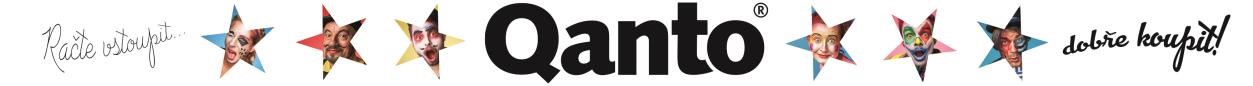 RÁMCOVÁ KUPNÍ SMLOUVA uzavřená   mezi  Astur & Qanto s.r.o., se sídlem Bubenská 943/8a, 170 00 Praha 7, Holešovice,  IČO: 03392341, DIČ: CZ03392341 Společnost zapsaná v OR, u Městského soudu v Praze, oddíl C, vložka 231019 Zastoupena Ing. Matějem Vrbkou, na základě plné moci (dále jen „prodávající“) a Vlastivědné muzeum Jesenicka, p. o.se sídlem: 	Zámecké náměstí 120/1, 790 01  Jeseník  IČO: 		64095410DIČ: Zastoupena: Mgr. Pavlem Rušarem, ředitelem(dále jen „kupující") Článek 1 Prodávající se zavazuje, že bude dodávat kupujícímu zboží a kupující se zavazuje, že zboží odebere a zaplatí kupní cenu. Jednotlivé kupní smlouvy vzniknou tím, že kupující učiní objednávku zboží a prodávající zboží dodá. Tímto způsobem vznikne konkrétní kupní smlouva mezi kupujícím a prodávajícím. Objednávky budou prováděny osobně, faxem, telefonicky, e-mailem nebo prostřednictvím obchodního zástupce. Prodávající se zavazuje dodat zboží do 3 dnů po převzetí objednávky.  Převzetí zboží kupující potvrzuje podpisem dodacího listu – faktury.  Článek 2 Zboží je prodáváno za ceny dle aktuálního ceníku.  Článek 3 Kupující se zavazuje zaplatit cenu za zboží na základě daňového dokladu, který prodávající vystaví. Je-li zboží placeno v hotovosti, je dokladem o zaplacení faktura. Není-li zboží zaplaceno v hotovosti, je cena splatná do 10 dnů od vystavení faktury (daňového dokladu), pokud na faktuře není uvedena splatnost kratší. Článek 4 Pro případ, že kupující nezaplatí cenu za zboží ve lhůtě splatnosti, je povinen zaplatit prodávajícímu úrok z prodlení ve výši 0,04% z dlužné částky denně za dobu prodlení od jednoho do třiceti dnů a ve výši 0,08% z dlužné částky denně za dobu prodlení od třicátého prvního dne.  Článek 5 Vlastnické právo ke zboží přechází na kupujícího až okamžikem úplného zaplacení kupní ceny. Bez ohledu na existenci sjednané výhrady vlastnického práva se smluvní strany dohodly, že kupující je oprávněn k dalšímu nakládání se zbožím za běžných obchodních podmínek v rámci svého předmětu podnikání. Právo kupujícího nakládat se zbožím s výhradou vlastnického práva zaniká dnem rozhodnutí příslušného insolvenčního soudu o způsobu řešení úpadku ve smyslu ust. § 182/2006 sb. v platném znění nebo dnem, kdy budou vůči kupujícímu uplatněny jakékoliv nároky věřitelů dle pravomocných rozhodnutí soudů či jiných orgánů či institucí. Kupující není oprávněn ke zřízení zástavního práva či jiného zajišťovacího práva ke zboží, na kterém vázne výhrada vlastnického práva. V případě, že vůči kupujícímu budou uplatněny jakékoliv nároky věřitelů, zavazuje se kupující informovat věřitele o existenci výhrady vlastnického práva ke zboží a předložit věřiteli příslušnou smlouvu. V případě, že kupující nezaplatí částku odpovídající vyúčtované kupní ceně ani do 10 dnů po splatnosti příslušné faktury, je prodávající oprávněn k odebrání kupujícím dosud neprodaného zboží nacházejícího se přímo v obchodních či skladových prostorách kupujícího. Kupující se zavazuje poskytnout prodávajícímu součinnost při této realizaci výhrady vlastnického práva, umožnit mu vstup do jeho prostor a předat mu dosud neprodané zboží s výhradou vlastnického práva. 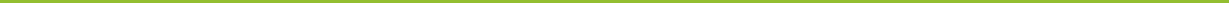 Astur & Qanto s.r.o., Bubenská 8a/943, Praha 7 – Holešovice, 170 00, tel. 800 100 399, e-mail: mail@qanto.cz, www.Qanto.cz IČ: 03392341, DIČ: CZ03392341; Datum zápisu: 11. 9. 2014; Spisová značka: C 231019 vedená u Městského soudu v Praze  	 	 	 	 	 	Článek 6 Prodávající dodá zboží vlastním dopravním prostředkem do provozoven kupujícího, pokud není dohodnuto jinak. Kupující je povinen při převzetí zboží prohlédnout a případné vady ihned písemně reklamovat. Na viditelné vady, reklamované po podpisu dodacího listu – faktury není prodávající povinen brát zřetel. Článek 7 Prodávající a kupující se dohodli, že všechny případné spory v souvislosti s touto smlouvou a nebo v souvislosti s ní budou řešit primárně smírnou cestou. V případě, že nedojde mezi smluvními stranami ke smírnému řešení, smluvní strany, se v souladu s ust. § 89a zák.č. 99/1963 Sb. dohodly, že budou všechny spory vyplývající z této smlouvy a s touto smlouvou  související, včetně sporu o platnost smlouvy, řešit u soudu Brno-venkov, kdy je dána dle procesních předpisů věcná příslušnost okresního soudu, popřípadě u Krajského soudu v Brně, kdy je dána dle procesních předpisů věcná příslušnost krajského soudu. Prodávající a kupující si smlouvu přečetli, s jejím obsahem souhlasí, což stvrzují svým vlastnoručním podpisem. V Jeseníku  dne 19.5. 2021 Astur & Qanto s.r.o., Bubenská 8a/943, Praha 7 – Holešovice, 170 00, tel. 800 100 399, e-mail: mail@qanto.cz, www.Qanto.cz IČ: 03392341, DIČ: CZ03392341; Datum zápisu: 11. 9. 2014; Spisová značka: C 231019 vedená u Městského soudu v Praze ………………………. Vlastivědné muzeum Jesenicka, p. o.Mgr. Pavel Rušar, ředitel………………………. prodávající kupující – hůlkově podpis kupujícího 